МИНИСТЕРСТВО ОБРАЗОВАНИЯ И НАУКИ РОССИЙСКОЙ ФЕДЕРАЦИИФедеральное государственное бюджетное образовательное учреждениевысшего образования«КУБАНСКИЙ ГОСУДАРСТВЕННЫЙ УНИВЕРСИТЕТ»(ФГБОУ ВО «КубГУ»)Кафедра теоретической экономики                                                       Научный руководитель,                                                       канд. экон. наук, доцент                                                     __________ В.В. Чапля                                                               «___» ___________ 2016 г.КУРСОВАЯ РАБОТАНАЦИОНАЛЬНЫЕ МОДЕЛИ РЫНОЧНОЙ ЭКОНОМИКИРаботу выполнила _______________________________ А.В. Алферова группа 122, факультет экономический, направление подготовки 38.05.01 «Экономическая безопасность» Нормоконтролер_________________________ Василий Васильевич Чапля к.э.н., доцент Краснодар 2016СОДЕРЖАНИЕВведение 	3Рыночная экономическая система	5Модели рыночной экономики 	10Американская модель рыночной экономики 	10Западноевропейские модели рыночной экономики	12Азиатские модели рыночной экономики	15Сравнительный анализ экономических моделей 	19Роль государства в экономических моделях 	19Производство и бизнес 	20Социальная сфера и трудовые отношения 	21Заключение 	23Список использованной литературы 	24ВведениеКаковы причины экономических успехов отдельных стран? Почему, находясь в одинаково сложных ситуациях и условиях существования, экономики различных стран ведут себя по-разному? Какие меры, инструменты и средства воздействия на экономические системы заставляют их показатели в критических моментах не только не «падать», проявлять устойчивость, но и демонстрировать положительные тенденции? Вероятнее всего, экономисты в разных государствах мира ответят на эти вопросы в соответствии с проводимой ими экономической политикой.Она, в свою очередь, зависит от целого множества факторов, среди которых можно выделить демографическую ситуацию, геополитическое положение, исторический опыт и особенности сотрудничества с ключевыми экономическими партнерами, сложившиеся к определенному моменту времени. Иными словами, каждой стране присущи свои, индивидуальные черты протекания тех или иных процессов и явлений, которые обуславливают наличие конкретной национальной модели экономической системы. В современных условиях мирового кризиса, усугубляющихся глобализацией, по сути, приводящей в действие цепную реакцию в падении экономик, очень важно знать как их сильные (с целью дальнейшего применения на практике), так и слабые стороны (с целью уменьшения риска повторения ошибок конкретных стран). Именно этим и обуславливается актуальность данной работы.  Объектом исследования являются национальные модели рыночной экономики.В качестве его предмета выступает изучение особенностей, преимуществ и слабых сторон различных национальных моделей экономических систем на примере Соединённых Штатов Америки, Германии, Швеции, Японии, Китая, а также Южной Кореи.Цель данной работы заключается в выявлении специфики национальных моделей рыночной экономики, в их анализе и взаимном сопоставлении. В соответствии с поставленной ранее целью были сформулированы следующие задачи: Определить сущность категории «Рыночная экономика».Выявить основные отличительные черты рыночной экономической системы.Определить достоинства и недостатки рыночной экономики.Определить сущность понятия «Модель экономики»Дать характеристику особенностям национальных моделей рыночной экономики.Произвести сравнительный анализ рассматриваемых моделей. 1 Рыночная экономическая системаПод рыночной экономикой понимают такой способ организации экономической системы, при котором, несмотря на наличие многообразия форм собственности, факторы производства в основном находятся в частном владении, а основные экономические процессы – производство, распределение, обмен и потребление – осуществляются на основе спроса и предложения. Базой данного вида системы является принцип свободы предпринимательства, частная собственность, высокий уровень индивидуальной экономической инициативы, а также рыночная организация распределения ресурсов.Создание именно тех благ, в которых нуждается общество, осуществляется системой рынков, на каждом из которых продаются и покупаются блага и ресурсы определенного типа (к примеру, рынок земли, рынок капитала, рынок труда, рынки товаров и услуг).Рынок определяет степень успешности или эффективности той или иной хозяйственной инициативы, формирует величину доходов, которые собственность приносит своим владельцам, диктует пропорции распределения ограниченных ресурсов между альтернативными сферами их использования.Благосостояние каждого человека в рыночной системе определяется тем, насколько успешно он может продать на рынке товар, которым владеет: свою рабочую силу, навыки, собственные изделия, земельный участок, умение проводить коммерческие операции. Тот, кто предложит покупателям лучший товар и на более выгодных условиях, открывает себе дорогу к росту собственного благосостояния.Действие рыночного механизма представлено на рисунке 1.1.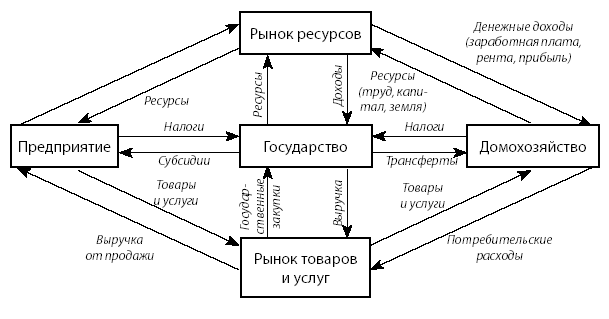 Рис.1.1 «Взаимосвязь предприятий, государства и домохозяйств в кругообороте денег, ресурсов, товаров и услуг»Достоинство рыночного механизма состоит в том, что он заставляет каждого продавца думать об интересах покупателей, тем самым продавец добивается собственной выгоды. Но и покупатель вынужден считаться с интересами продавца - он может получить желаемый товар, лишь уплатив за него сложившуюся на рынке цену. Анализируя механизм рыночного согласования интересов продавцов и покупателей, выдающийся английский ученый-экономист Адам Смит писал в своей знаменитой книге «Исследование о природе и причинах богатства народов» (1776): «Каждый человек мыслит лишь о собственной выгоде, но невидимая рука, которая его направляет, как и во многом другом, приведет его к результату, о котором он сам и не помышлял».Под «невидимой рукой» рынка, позволяющей рыночной экономической системе координировать деятельность сотен миллионов людей со времен Адама Смита, экономисты подразумевают механизм цен. Именно цены, складывающиеся в процессе конкуренции на рынке, служат для всех продавцов и покупателей главным источником информации о соотношении предложения товаров и спроса на них.Рынки, основанные на конкуренции, являются самым эффективным из известных человечеству способов распределения ограниченных производственных ресурсов и созданных с их помощью благ.Достоинство конкуренции состоит в том, что только с помощью производства лучших по своим качествам товаров или менее затратных товаров, можно выиграть в конкурентной борьбе за реализацию продукции. В конкуренции покупателей за дефицитный товар с наименьшими затратами одерживают верх те, чья собственная деятельность ценится рынком особенно высоко и лучше оплачивается, что позволяет предложить за товар наивысшую цену.Рыночная система в силу особенностей своего функционирования обладает также рядом недостатков, называемых в экономической теории провалами (слабостями) рынка.Основными недостатками рыночной системы являются: значительный разрыв между доходами различных слоев населения, неспособность в рамках системы производить достаточное количество так называемых общественных благ, возможная монополизация рынка и отсутствие надлежащей охраны окружающей среды и заботы о ней, застой в проведении фундаментальных исследований в науке и многое другое.В такой системе модель поведения каждого ее участника определяется его личными интересами: экономический субъект стремится максимизировать приток доходов или же минимизировать их отток на основе индивидуального принятия решений.Рыночная система функционирует в качестве механизма, посредством которого индивидуальные решения и предпочтения предаются гласности и координируются. Тот факт, что товары и услуги производятся, а ресурсы предлагаются в условиях конкуренции, означает, что существует много самостоятельно действующих покупателей и продавцов каждого продукта и ресурса. В результате экономическая власть оказывается широко рассеяна. Решающим условием экономического прогресса стала свобода предпринимательской деятельности тех, кто обладает капиталом. Был достигнут новый уровень развития «человеческого фактора», главной производительной силы общества. Наемный работник и капиталист-предприниматель стали выступать как юридически равноправные агенты рыночных отношений. Понятие «свободный наемный работник» предполагает право свободного выбора покупателя рабочей силы, места ее продажи, т.е. свободу передвижения в пределах рынка труда. Подобно всякому товаровладельцу, реализовавшему свой товар и получившему за него деньги, наемный работник обладал свободой выбора предметов и способов удовлетворения потребностей. Обратной стороной свободы выбора стала личная ответственность за поддержание рабочей силы в нормальном состоянии, за правильность принятого решения, за соблюдение условий трудового соглашения.Каков механизм решения фундаментальных задач экономического развития в рассматриваемой экономической системе? Они решаются опосредованно, через цены и рынок. Колебание цен, их более высокий или низкий уровень служат индикатором общественных потребностей. Ориентируясь на конъюнктуру рынка, уровень и динамику цен, товаропроизводитель самостоятельно решает проблему распределения всех видов ресурсов, производя те товары, которые пользуются спросом на рынке.Защитники капитализма утверждают, что такая экономическая система благоприятствует эффективности использования ресурсов, стабильности производства и занятости, быстрому экономическому росту. Вот почему здесь очень мала необходимость в правительственном планировании, контроле и вмешательстве в экономический процесс.Представляет ли собой рыночная система наилучший способ нахождения ответов на всем известные фундаментальные вопросы экономики? Любой однозначный ответ неизбежно выходит за пределы фактов и вступает в область личностных суждений, зависящих от ориентиров и ценностей. Получается, научного ответа на такой вопрос не существует. Сам по себе факт, что имеется много альтернативных способов распределения редких ресурсов, то есть много разных экономических моделей поведения, служит ярким свидетельством расхождения в оценках эффективности рыночной системы.2 Модели рыночной экономикиПод экономической моделью страны понимают результат долгого исторического процесса, в течение которого формируются структура модели и принцип взаимодействия ее элементов. В связи с этим, можно утверждать, что любая экономическая система является уникальной. Американская модель рыночной экономикиСтановление и развитие американской экономической модели сопровождалось чередованием периодов усиления рыночного конкурентного механизма с периодами государственного регулирования экономики. Несмотря на традиционную приверженность ценностям экономической и личной свободы, большинство американцев разделяло в период кейнсианства многие положения теории государства так называемого всеобщего благоденствия.С начала 80-х гг. стало очевидным, что роль государства в рыночной экономике имеет пределы, что она не должна подавлять основы рыночного механизма, конкуренцию, самостоятельность товаропроизводителей, нарушать оправданные пропорции между накоплением и потреблением. Теоретическим обоснованием ограничения социально-экономических функций государства стали исследования М. Фридмена, который, признавая особую природу общественных благ и ответственность государства за их обеспечение, исходил из того, что государство должно реализовывать свои обязательства с помощью частных институтов через рыночные механизмы. К рубежу 80-х гг. стали явственными негативные проявления государственных функций. Это вызвало неолиберальную революцию, которая в своих основных проявлениях была поддержана не только республиканцами, но и демократами. Среди особенностей американской модели экономики принято выделять следующие позиции:стимулирование государством активной предпринимательской деятельности, формирование благоприятного климата для создания собственного дела и установки на достижение успеха всеми людьми, вне зависимости от их социального положения.относительно низкий удельный вес государства в произведенном ВВП (около 12%). Государственная собственность представлена лишь в атомной энергетике, в производственной инфраструктуре, в образовании и здравоохранении; эффективное вмешательство государства в экономику;высокий уровень производительности труда;ярко выраженный постиндустриальный характер экономики: большая часть ВВП страны (79,4%) формируется в отраслях сферы услуг, к которым относятся, в первую очередь, образование, здравоохранение, наука, финансы, торговля, транспорт и связь.Перечисленные характеристики составляют основу американской модели. Однако в течение последних десяти лет большое значение приобрели новые черты, связанные, в первую очередь, с развитием научно-технического прогресса. Так, одной из наиболее важных особенностей экономического развития США на данном этапе является ориентация на гибкое, диверсифицированное и мелкосерийное производство, а также на способность к быстрой адаптации в связи с постоянно преобразующимися потребностями населения. Следование этому ориентиру осуществляется с помощью широкого внедрения и в материальное производство, и в сферу услуг последних технологий, использующих достижения в области микропроцессоров, микроэлектроники, программируемой автоматизации и биоинженерии. Также заметные перемены произошли в динамике экономического цикла. В последние 50 лет экономические спады стали гораздо менее болезненными для американской экономики. Так, 14 циклических спадов в период с 1900 г. по 1953 г. означали в среднем втрое большие потери ВВП, чем последующих кризисов. Периоды подъема в рамках одного цикла увеличились почти вдвое – с 2 лет в 1900-1953 гг. до 4 лет в последующем. Одновременно период спада производства сократился в последние пять десятилетий с 17 до 11 месяцев [1]. 2.2 Западноевропейские модели рыночной экономикиГерманская модель экономикиИное название германской национальной модели – «Модель социального рыночного хозяйства». Она устанавливает взаимосвязь между расширением стимулов к конкуренции, созданием социальной инфраструктуры, призванной смягчать последствия недостатков рыночной системы.Согласно данной концепции, государство проявляет довольно большое по масштабам вмешательство в экономику. Хотя главной целью государственных структур является вмешательство по принципу: «как можно меньше государства, насколько это возможно, и столько государства, насколько это нужно».В рамках данной системы наемные работники и работодатели играют роли социальных партнеров, они на основе свободного и равноправного диалога договариваются обо всех важных аспектах в сфере условий труда, в том числе и о размерах выплачиваемой заработной платы, а также продолжительности рабочего дня. В то же время осуществляется система социальной защиты: выплачиваются пособия по болезни, инвалидности, безработице, а также пособия на содержание детей; происходит оказание помощи лицам, пострадавшим в результате банкротства фирм, или же осваивающим новую профессию в результате падения спроса на тот род занятий, которым они занимались ранее; предоставляются льготы представителям малоимущих групп населения и жертвам войны.Таким образом, для германской модели социально-ориентированной рыночной экономики характерны следующие основные черты:социальная направленность экономики; государство всячески старается поддерживать обеспечение высокого уровня в удовлетворении потребностей населения в сфере здравоохранения, образования, культуры, а также решает жилищный вопрос;поддержание условий для свободной конкуренции, регулирование меры концентрации капиталов, создание новых хозяйственных единиц;государственное регулирование занятости трудоспособного населения с целью минимизации безработицы;регулирование экономики в основном через кредитно-денежную политику, а не финансовую [2].Шведская модель рыночной экономикиДля шведской экономики характерна сильная социальная политика, ориентированная на уменьшение имущественного неравенства посредством перераспределения национального дохода в пользу малообеспеченных слоев населения через высокую норму налогообложения. Она получила название «функциональной социализации». В данной модели организации экономической и политической деятельности можно выделить положения, обеспечившие этой стране в течение долгих лет стабильное развитие вне серьезных социальных потрясений, политических столкновений, а также высокий уровень жизни и социальных гарантий для большей части жителей. Перечислим наиболее важные из них:Высокоразвитая политическая культура, кооперационный характер связей между различными слоями населения и политическими пар¬тиями, основанный на ответственном подходе к решению наиболее острых вопросов общества путем нахождения компромисса (кооперационная культура);Высокий уровень конкурентоспособности национальной промышленности, достигаемые за счет такой организации данной отрасли, при которой наука, образование и производство практически неотделимы друг от друга, а также за счет стимулирования государством частного бизнеса;Увеличение значимости человеческого фактора относительно иных: государство поощряет развитие отраслей, в которых люди занимаются инновационным, творческим трудом. Построенная на перечисленных принципах шведская модель экономики обеспечивает высокий уровень эффективности экономической деятельности и жизненный стандарт. Разумеется, Швеция не является исключением в отношении формирования какой-то совершенно уникальной социально-экономической модели, скорее ее можно классифицировать как шведский вариант «общества всеобщего процветания», хотя и «продвинутый». [3, c.87]На первый взгляд, данная система выглядит практически идеальной: в ней сочетаются мирное решение любых политических или социальных вопросов, высокая экономическая эффективность, социальное равенство, широкое применение последних технологий, а также жесткая экологическая политика государства. Но реальная картина не столь оптимистична: неуклонно растет дефицит госбюджета и уровень безработицы. Шведская модель в условиях интернационализации и глобализации экономики подвергается испытаниям на прочность, и не исключена дальнейшая трансформация всех ее политических и экономических институтов. [3, c.91]2.3 Азиатские модели рыночной экономикиНаиболее удобным является одновременное изучение японской и южнокорейской моделей, ведь они имеют много общих черт. И одна, и другая страна в данный момент играют важную роль в мировой политике и экономике, хотя еще в начале ХХ в. они имели аграрный характер экономики, при этом отсутствовала какая-либо развитая промышленность и наблюдалось давление со стороны государств, владевших колониями, в связи с чем конкурентоспособность производимых продуктов падала, а вместе с ней сужался и рынок сбыта товаров. С целью исключения возможности стать для развитых стран исключительно рынком сбыта их товаров, эти государства провели ряд реформ. После чего, меньше, чем за век, страны заняли лидирующие позиции в мире по выпуску наукоемкой продукции. Что же стоит за таким успехом? [4].Хоть роль государства в урегулировании социальной и экономической жизнедеятельности и в Южной Корее и в Японии велика, существуют некоторые различия в самом процессе вмешательства государственных структур в данные сферы жизни общества.Так, в Японии основными рычагами политики служили налоговые льготы и государственная кредитно-инвестиционная деятельность. Налоговые льготы предоставлялись либо в рамках специальной системы амортизационных отчислений, либо путем освобождения от налога на основной капитал. Государственная кредитно-инвестиционная деятельность состояла в предоставлении правительством низкопроцентных кредитов из средств, аккумулированных в системе почтовых сберегательных касс, пенсионных фондах и фондах медицинского и социального страхования. В 1952—1955 гг. промышленность получала из этих источников 28% необходимых ей финансовых средств. [5, c. 320] Чертой, специфичной для данного государства, является тесное взаимодействие частного бизнеса и правительства, в том числе, при решении общих значимых экономических проблем.Примером может послужить разрешение проблем, касающихся нефтяного кризиса 1993 г. и кризиса «высокой йены»: государство стимулировало хозяйственное развитие через проведение мер макроэкономического, преимущественно протекционистского, характера, а также через меры, направленные на расширение внутреннего спроса на конкретные товары. [5, c. 470]В Южной Корее для решения многих проблем применялись диктаторские методы руководства. К примеру, в 1978 г., когда многие национальные фирмы не имели возможности погасить свои зарубежные долги, президент освободил их от погашения задолженностей перед внутренними инвесторами.  Вся государственная политика была направлена на мобилизацию ресурсов. Согласно оценкам Мирового банка, около 2/3 прироста ВВП в 1960-1980е г. было обусловлено использованием ресурсов, а не повышением уровня эффективности производства товаров и услуг.Следующим специфическим свойством южнокорейской и японской моделей является государственное планирование. В первой план составляется на ближайшие пять лет, а во второй планирование носит, в зависимости от ступени жизненного цикла, на которой находится система в момент составления плана, среднесрочный или долгосрочный характер. В отличии от индивидуалистического характера поведения хозяйствующих субъектов в западной рыночной экономике, в Японии силен дух коллективизма. Это объясняет существование такой формы организации бизнеса, как «кэйрэцу» («группирование»), которая охватывает все сферы экономики. Данные объединения составляют хорошо знающие друг друга партнеры, которые несут большую денежную взаимную ответственность, что мешает им нарушать правила совместного ведения бизнеса. Аналогичным специфическим субъектом экономики в Южной Кореи являются «чеболы», представляющие собой группы, которые ведут деятельность в финансовой, промышленной и торговой сферах. В качестве их основы выступают семейный капитал и льготное государственное кредитование. Так, чеболы получили около 75% банковских кредитов, предоставленных частному сектору в конце 70-х – начале 80-х годов ХХ в. Во многом это предопределило не только сильную кредитную задолженность южнокорейских корпораций и низкую долю собственного капитала в активах, но и коррумпированную структуру, которая привела к слиянию интересов государства и бизнеса. [6] И не смотря на то, что для данного экономического субъекта характерен высокий уровень диверсификации выпускаемой ими продукции, неспособность осуществить быструю реструктуризацию в период кризисов определила их несоответствие вызовам современности. Именно поэтому данный институт изжил себя. А с приходом к власти Ким Дэ Чжуна он и вовсе был ликвидирован в своем классическом виде. Перейдем к китайской модели рыночной экономики. С времен формирования КНР ее позиции в мировом хозяйстве в корне изменились. Из отсталой страны она превратилась в промышленное государство, которое поставило перед собой цель к 2050 г. достичь лидирующих показателей в уровне экономического развития и уверенно движется в этом направлении.Одной из предполагаемых причин успеха данной модели экономики является тот факт, что китайское правительство, проводя реформы, не прибегало к такому инструменту протекционистской политики, как девальвация национальной валюты. Осуществление кредитно-денежной политики происходило весьма сдержано, что повлияло на темпы инфляции, которые составляли не многим более 10% за всю историю реформ, а на сегодняшний день и вовсе составляют около 2,3%. Вопреки широко распространенным заблуждениям, в Китае проводились либеральные экономические реформы, причем степень их либеральности и радикальности, по всей видимости, не имеет аналогов. Результатом стало беспрецедентное сокращение масштабов государственной нагрузки по всем направлениям, обеспечившее рекордные темпы роста китайской экономики. [7, с. 48]Подводя итог, можно обозначить следующие характерные для китайской модели черты:преобладание государственного сектора в экономике (60%);осуществление государственного планирования;стимулирование государством развития индивидуального предпринимательства;постоянное расширение внутреннего рынка сбыта.социальная направленность, поддержка малоимущих.3 Сравнительный анализ экономических моделей3.1 Роль государства в экономических моделяхПрежде, чем определиться с краткой характеристикой роли государства в каждой из экономических моделей, стоит отметить, она велика во всех и каждом отдельно взятом случае. Что касается американской модели, в ней главным направлением деятельности государства является социальная политика и инвестирование средств в человеческий капитал через финансирование образования, фундаментальной науки и технологий. Регулирование происходит посредством применения постоянно развивающегося законодательства, а также денежно-кредитных и налогово-бюджетных механизмов. В азиатской модели влияние государства выражается посредством работы налоговых и кредитных механизмов, а также ограничений функционирования рыночных рычагов. К примеру, властные структуры сдерживают внутреннюю конкуренцию и в зависимости от условий экономики регулируют размер квот на импорт и/или экспорт. К специфике данной модели также относится государственное планирование в ряде отраслей. Взять ту же Южную Корею: в ней, начиная с 1962 года, как общая экономическая стратегия, так и конкретные распоряжения стали находить отражение в пятилетних государственных планах. В Китае также наблюдается данное явление, не смотря на то, что пятилетний план уже давно перестал быть детальным чертежом промышленного развития.  Основная его задача состоит в определении ориентиров для дальнейшего повышения качества жизни населения — обеспечении умеренно сильного роста экономики, увеличении доли потребления в ВВП, повышении качества экологической обстановки. Если в азиатских моделях в приоритете коллективизм, то в центре западноевропейской модели находится концепция приоритета индивидуальных интересов и потребностей. Основными задачами государственного сектора в Швеции являются: образование, трудоустройство и промышленная политика, социальное обеспечение, защита окружающей среды и много другое. Для того, чтобы осуществить проведение подобной политики, государство установило относительно высокое налогообложение. Для западноевропейских стран характерно государственное финансирование НИОКР. Чего нельзя сказать об американской модели, где в НИОКР задействован преимущественно частный капитал. Таким образом, роль государственного воздействия в каждой из моделей велика. Разница в данном плане между моделями лишь в способах его выражения. 3.2 Производство и бизнес.В качестве главной особенности производства американской модели выступает его гибкий, мелкосерийный, диверсифицированный характер, который способствует быстрому процессу адаптации к постоянно преобразовывающимся потребностям населения.  Частный сектор в рамках данной системы является ведущим. Да и в основе поведения хозяйственных субъектов лежит индивидуализм (также, как и в западноевропейской модели). Чего нельзя сказать об азиатских странах, с их духом коллективизма, ведь именно он в свое время привел к появлению «объединений» и «чеболов». Однако, не стоит забывать, что на сегодняшний день в классическом виде, таких, какими они были задуманы изначально, данных субъектов уже не существует. Следующая особенность модели экономики США является «объединяющим» звеном с моделью азиатской. Речь идет о поддержке частной предпринимательской деятельности со стороны государства. Существуют целые предпринимательские «инкубаторы», оказывающие различного рода поддержку создающихся компаний.Однако есть в данных моделях и различия: так конкуренция в азиатских государствах сдерживается государством. Рассмотрим специфику бизнеса и производства в западноевропейских моделях. В них велика конкурентоспособность промышленности, что связано с существованием особого сектора, основанного на интеграции между наукой, образованием и производством, а также с высоким качеством продукции. Также для западноевропейских моделей характерна большая роль профсоюзов. Не смотря на тенденцию к ее снижению, важность подобных объединений и поныне велика. Главной чертой, объединяющей все рассмотренные модели экономик, выступает инновационность и наукоемкость производства.3.3 Социальная сфера и трудовые отношения.В США в течение последних пяти были увеличены объемы финансирования образования, профессиональной переподготовки. Примером может служить хотя бы многомиллиардная реформа Б. Обамы «Гонка к вершине» (Race to the top), осуществляемая с 2012 года. Также государство стимулирует уменьшение безработицы. Что касается малообеспеченных групп населения, для них существуют социальные льготы и пособия.В азиатской же модели уровень жизни среднестатистического гражданина не соответствует экономическому росту. И хотя длина рабочего дня в ней больше, чем наблюдается в западноевропейских странах, заработная плата в азиатской экономической модели меньше, чем в сравниваемых государствах. Основной чертой моделей в западноевропейских странах является их социальнонаправленный характер. Так, в Швеции, среди традиционных факторов производства имеет главенствующее положение квалифицированный, инновационный труд; эта концепция получила название «человеческого капитала». Высокое социальное обеспечение шведской модели обусловлено большими налогами. Государство уравнивают социальные позиции граждан в обществе. Отношение самой высокой и самой низкой зарплаты составляет примерно 1:5. Что касается модели Германии, то она очень похожа на шведскую: в ней также высок уровень различных пособий, и так же большую роль играют профсоюзы.ЗаключениеЗавершая данную работу, можно сделать несколько выводов.В современном мире ни одна страна не имеет возможности успешно развиваться при условии самоизоляции, так как все они прямо или косвенно связаны друг с другом экономическими отношениями. Поэтому в виду изменений в ходе исторического процесса экономических условий существования меняются и модели экономик различных стран. Как показала практика, в стремлении к более выгодной организации рыночного хозяйства государства опираются не только на свой опыт, но и на опыт своих «соседей».Ни одна из эконмических систем не является идеальной, к примеру, не даром экономику США называют «паразитирующей» из-за преобладания сферы услуг, а модель Швеции и Германии – непригодной для частного предпринимательства, аналогичные примеры можно привести и в отношении азиатской системы. Поэтому главная мысль, заключается в том, что надо стремиться к такой организации хозяйства, которая создает наиболее благоприятные условия для эффективной экономической деятельности. В данной работе были выявлены полная формулировка понятий «Рыночная экономика» и «Модель экономики», а также ключевые характеристики, преимущества и недостатки рыночной экономической системы. После чего были выделены основные национальные модели хозяйствования и их специфические черты. Также в ходе данной работы был проведен сравнительные анализ каждой из систем, в результате чего были определены сходства и различия каждой из описанных ранее моделей. Список использованной литературыСупян В.Б. Экономика США: Учебник для вузов /  В.Б. Супян - 1-е изд. - СПб, 2003. – 656 с.http://www.de-web.ru/article/read/Germanskaya_model_ekonomoki.html  Антошина Н. Шведская модель экономической реформы /                               Н. Антошина // Экономист.-2000.-№1.-с.87-91.Федоровский А.Н. Республика Корея //Мировая экономика и международные отношения. — 2002 — №8.   Мазурова Е.К. Мировая экономика. Экономика зарубежных стран. / Е.К. Мазурова– М.:Флинта, 2000. – 480 с.http://www.continent.kz/2000/13/19.html  Михеев В. Китай: новые компоненты стратегии развития [Текст] / В. Михеев // Мировая экономика и международные отношения. — 2004. — № 7Сидоров В.А. Экономическая теория: учебник для вузов. /                      В.А. Сидоров –  Майкоп: ООО «ЭлИТ», 2014. Экономическая теория (общие основы): Учеб. пособие / Под ред. М.И. Плотницкого - Минск: ООО "Современная школа", 2006. - 392с.Шевчук Д. Экономическая теория: конспект лекций / Д. Шевчук– 2009, 340 с.  Бичанин В. В. Экономическая теория: учеб.-метод. комплекс для студентов неэкономических специальностей / В. В. Бичанин - Новополоцк : ПГУ,2010. - 312 с. http://anna-pavlovna.ru/tema-klassifikaciya-i-xarakteristiki-ekonomicheskix-sistem Баскакова М. Япония / М. Баскакова // Мировая экономика и международные отношения. – 2002. — №8 Баскакова М. Япония / М. Баскакова // Мировая экономика и международные отношения. – 2004. — №1 http://gazeta.sfu-kras.ru/node/1700 